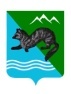 ПОСТАНОВЛЕНИЕ                                                                             АДМИНИСТРАЦИИ СОБОЛЕВСКОГО   МУНИЦИПАЛЬНОГО  РАЙОНА КАМЧАТСКОГО КРАЯ  ____ апреля  2019                 с. Соболево                                             № _____ Об организации отдыха, оздоровленияи занятости детей и подростков в Соболевском муниципальном районе  в 2019 году      	В целях реализации Федерального закона от 24.06.1999 № 120-ФЗ «Об основах системы профилактики безнадзорности и правонарушений несовершеннолетних»; Федерального закона от 06.10.2003 № 131-ФЗ «Об общих принципах организации местного самоуправления в Российской Федерации»; государственной программы Камчатского края «Физическая культура, спорт, молодежная политика, отдых и оздоровление детей в Камчатском крае», утвержденной постановлением Правительства Камчатского края от 29.11.2013 №552-П;  муниципальной программы «Физическая культура, спорт, молодежная политика, отдых, оздоровление и занятость детей и молодежи в Соболевском муниципальном районе Камчатского края», утвержденной постановлением администрации Соболевского муниципального района от 14.10.2013 № 322; в соответствии с Постановлением администрации Соболевского муниципального района  от 21 мая 2018 № 146 "Об утверждении Положения об организации отдыха, оздоровления и занятости детей в Соболевском муниципальном районе в каникулярное время"; с учетом протокола Межведомственной комиссии по вопросам организации отдыха, оздоровления и занятости детей, предупреждения правонарушений и чрезвычайных ситуаций в местах отдыха детей на территории Соболевского муниципального района № 1 от 16.01.2019 АДМИНИСТРАЦИЯ ПОСТАНОВЛЯЕТ:Межведомственной комиссии по вопросам организации  отдыха, оздоровления и  занятости детей, предупреждения правонарушений и чрезвычайных ситуаций в местах отдыха детей на территории Соболевского муниципального района:- осуществлять координацию деятельности органов администрации Соболевского муниципального района и муниципальных учреждений Соболевского муниципального района по обеспечению организованного отдыха, оздоровления и занятости детей и подростков в период оздоровительной кампании 2019 года, включая мероприятия по обеспечению безопасности их жизни и здоровья.- обеспечить в приоритетном порядке отдых, оздоровление и занятость детей-сирот и детей, оставшихся без попечения родителей, детей с ограниченными возможностями здоровья, находящихся в трудной жизненной ситуации, состоящих на различных видах профилактического учета в период летних и осенних каникул 2019 года;- обеспечить контроль соблюдения трудового законодательства в отношении несовершеннолетних граждан, работающих в трудовых бригадах и иных организациях Соболевского  муниципального района в каникулярный период  2019 года.2. Управлению образования и молодежной политики администрации Соболевского муниципального района:- организовать подготовительную работу по открытию оздоровительных лагерей с дневным пребыванием детей, созданных на базе общеобразовательных организаций  Соболевского муниципального района в период летних и осенних каникул 2019 года (далее – оздоровительные лагеря) с участием представителей отделения полиции № 12 Усть-Большерецкого МО МВД России, отдела надзорной деятельности и профилактической работы по Соболевскому муниципальному району Управления надзорной деятельности Главного управления МЧС России по Камчатскому краю и Управления Роспотребнадзора по Камчатскому краю;- принять меры по созданию безопасных условий пребывания в оздоровительных лагерях, обеспечению максимальной доступности услуг оздоровительных лагерей, контролю соблюдения требований законодательства в сфере организации отдыха и оздоровления детей; - обеспечить функционирование оздоровительных лагерей в период летних и осенних каникул 2019 года при наличии санитарно-эпидемиологического заключения о соответствии деятельности оздоровительного лагеря с дневным пребыванием детей санитарно-эпидемиологическим требованиям СанПиН 2.4.4.2599-10 «Гигиенические требования к устройству, содержанию и организации режима в оздоровительных учреждениях с дневным пребыванием детей в период каникул», выданного Управлением Роспотребнадзора по Камчатскому краю. 3. Установить: - стоимость набора продуктов питания в оздоровительных лагерях, в размере 484,0 (четыреста восемьдесят четыре) рубля на одного ребенка в возрасте от 6,6 до 10 лет в день и 556 (пятьсот пятьдесят шесть) рублей на одного ребенка в возрасте от 11 лет и старше в день;- сроки работы оздоровительных лагерей в летнюю смену - 21 рабочий день (срок открытия не позднее 20 июня 2019 года),  в осеннюю смену - 5 рабочих дней (срок открытия не позднее 28 октября 2019 года);
        	- режим работы оздоровительных лагерей с 9 до 16.15 часов без дневного сна с организацией трехразового питания (завтрак, обед и полдник).4. Муниципальному бюджетному учреждению «Центр обеспечения деятельности органов местного самоуправления муниципальных учреждений» осуществлять контроль закупок продуктов питания для обеспечения питания детей в оздоровительных лагерях; контроль целевого использования финансовых средств, выделяемых на организацию отдыха и оздоровления детей.5. Отделу по социальному развитию, труду и культуре администрации Соболевского муниципального района:       	- обеспечить отдых и оздоровление детей, находящихся в трудной жизненной ситуации, в загородных оздоровительных лагерях по путевкам, предоставленным органами государственной власти Камчатского края, а также организацию их проезда к месту проведения отдыха и обратно;
       - обеспечить безопасность организованных групп детей при проезде к местам отдыха и обратно, уделив особое внимание подбору лиц, сопровождающих группы детей.6. Структурным подразделениям администрации Соболевского муниципального района в сфере образования, культуры и социального развития принять меры по профилактике безнадзорности и правонарушений несовершеннолетних в каникулярный период 2019 года.7. Рекомендовать отделению полицию № 12 Усть-Большерецкого МО МВД РФ организовать проведение мероприятий по предотвращению противоправных действий в отношении детей, находящихся на отдыхе.8. Рекомендовать ГБУЗ КК «Соболевская районная больница»:- обеспечить своевременное проведение обязательных медицинских обследований лиц при поступлении на работу в оздоровительные лагеря,  медицинских осмотров детей, направляемых в загородные санаторные и оздоровительные лагеря, несовершеннолетних граждан в возрасте от 14 до 18 лет при оформлении их временной занятости; - принять меры по обеспечению оздоровительных лагерей квалифицированным медицинским персоналом.9. Рекомендовать КГУ «Центр занятости населения Соболевского муниципального района» совместно с муниципальными образовательными организациям, учреждениями культуры, администрациями сельских поселений организовать в летний период временные рабочие места для трудоустройства несовершеннолетних граждан от 14 до 18 лет преимущественно из семей, находящихся в трудной жизненной ситуации.10. Рекомендовать муниципальным организациям в сфере образования и культуры организовать культурно-досуговую, спортивно-оздоровительную, экскурсионную деятельность детей и подростков, проводить работу по популяризации навыков здорового образа жизни в период оздоровительной кампании 2019 года.11. Комитету по бюджету и финансам  администрации Соболевского муниципального района обеспечить в полном объеме финансирование муниципальной программы Соболевского муниципального района «Физическая культура, спорт, молодежная политика, отдых, оздоровление и занятость детей и молодежи в Соболевском муниципальном районе Камчатского края». 12. Контроль исполнения настоящего постановления возложить на заместителя главы администрации Соболевского муниципального района Е.В. Хорошайло.     13. Настоящее постановление вступает в силу после его официального опубликования (обнародования).Глава Соболевского муниципального района                                  В.И. Куркин